«Vorname_» «Name»    «Straße»    «PLZ»  «Ort»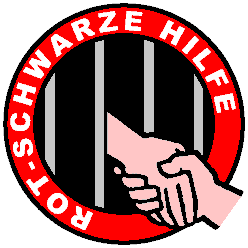 
									23.06.2014Auskunftsersuchen gem. §18 DSG NW über Eintragungen in den polizeilichen Informationskarteien:«Vorname_» «Name», geboren am «Tag».«Monat».«Jahr» in «Geburtsort»wohnhaft in: «Straße», «PLZ»Sehr geehrte Damen und Herren,ich bitte darum, mir  Auskunft zu folgenden Punkten zu erteilen: 1. Über die zu meiner Person in Systemen der elektronischen Datenerfassung und -verarbeitung gespeicherten Daten, auch soweit sie sich auf die Herkunft dieser Daten beziehen, insbesondere über personenbezogene Datensätze in der sogenannten Datei „Gewalttäter Sport“ sowie im polizeilichen Informationssystem (INPOL),2. die Empfänger oder Kategorien von Empfängern, an die die Daten weitergegeben werden,3. sowie den Zweck der Speicherung.Ich bitte ferner um Mitteilung, welche polizeilichen Vorgänge bzw. staatsanwaltschaftlichen Ermittlungsverfahren einer etwaigen Ausschreibung meiner Person zugrunde liegen. Bitte teilen Sie mir die Aktenzeichen etwaiger Vorgänge bzw. Verfahren mit, damit ich die Richtigkeit der gespeicherten Daten prüfen kann. Darüber hinaus bitte ich, mir die Frist zur Überprüfung der Löschung etwa gespeicherter Daten mitzuteilen.Sofern die Erteilung der Auskunft unterbleiben sollte, bitte ich um eine Begründung hierfür.Mit freundlichen Grüßen_____________________(«Vorname_» «Name»)Zentrale Informationsstelle Sporteinsätze (ZIS)Schifferstraße 1047059 Duisburg